HASIČSKÝ TÁBOR26. 7. – 3. 8. 2024Ahoj táborníci. Letošní Hasičský tábor organizuje SDH Podolí I společně s SDH Bernartice a TJ Sokol Bernartice.Téma letošního táboru je „Velká sýrová loupež". Vedoucí si pro děti připravili mnoho tématických her a soutěží.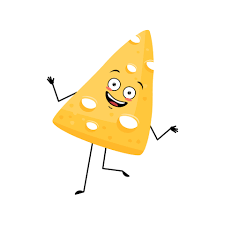 Na děti bude čekat spousta zábavy, zážitků a nových kamarádů.Ubytování bude zajištěno v rekreačním středisku MENFIS v Hořicích na Šumavě.Součástí pobytu je strava 5x denně, celodenní pitný režim, pojištění, cestovné a případné výlety.Cena: 3 500 KčS přihláškami a případnými dotazy se obracejte na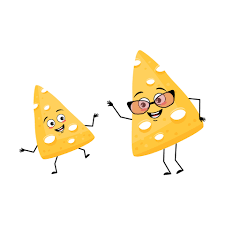 Jiřího Jaroše - starostu SDH Podolí I nebo můžete zavolat na telefonní číslo 723 114 973.